РОССИЙСКАЯ ФЕДЕРАЦИЯ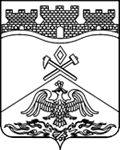 РОСТОВСКАЯ ОБЛАСТЬ Контрольно-счетная палата города Шахты346500 Россия, г.Шахты Ростовской обл., ул.Советская 187/189, тел. (863 6) 22-58-04№  ____                                                                                       от  «25 » ноября 2014г.ПРИКАЗВ соответствии с постановлением Правительства Российской Федерации от 09.01.2014 № 10 «О порядке сообщения отдельными категориями лиц о получении подарка в связи с их должностным положением или исполнением ими служебных (должностных) обязанностей, сдаче и оценке подарка, реализации (выкупе) и зачислении средств, вырученных от его реализации»ПРИКАЗЫВАЮ:1. Утвердить Положение о сообщении сотрудниками Контрольно-счетной палаты города Шахты о получении подарка в связи с протокольными мероприятиями, служебными командировками и другими официальными мероприятиями согласно приложению № 1.2. Главному бухгалтеру Контрольно-счетной палаты города Шахты Косовой А.Ю. в течение 30 дней с даты принятия настоящего приказа подготовить и внести в установленном порядке проект приказа о комиссии по учету поступления и выбытия подарков.3. Специалисту первой категории  Контрольно-счетной палаты города Шахты Чепурновой А.А. ознакомить с Положением сотрудников Контрольно-счетной палаты города Шахты.4. Контроль за исполнением настоящего приказа оставляю за собой.ПОЛОЖЕНИЕо сообщении сотрудниками Контрольно-счетной палаты города Шахты  о получении подарка в связи  с протокольными мероприятиями, служебными командировками и другими официальными мероприятиями1.Настоящее Положение регламентирует отношения, возникающие при получении подарка лицами, замещающими должности муниципальной службы в Контрольно-счетной палате города Шахты в связи с протокольными мероприятиями, служебными командировками и другими официальными мероприятиями, участие в которых связано с их должностным положением или исполнением ими служебных (должностных) обязанностей (далее- получение подарка).2. Лица, замещающие должности муниципальной службы в  Контрольно-счетной палате города Шахты обязаны в порядке, предусмотренном настоящим Положением, уведомлять обо всех случаях получения подарка в связи с их должностным положением или исполнением ими служебных (должностных)  обязанностей Контрольно-счетную палату города Шахты.3. Уведомление о получении подарка, по форме согласно приложению № 1 к настоящему Положению (далее- уведомление)  представляется не позднее 3 рабочих дней со дня получения подарка в бухгалтерию Контрольно-счетной палаты города Шахты. К уведомлению прилагаются документы (при их наличии), подтверждающие стоимость подарка (кассовый чек, товарный чек, иной документ об оплате (приобретении) подарка).В случае если подарок получен во время служебной командировки, уведомление представляется не позднее 3 рабочих дней со дня возвращения лица, получившего подарок, из служебной командировки.При невозможности подачи уведомления в сроки, указанные в абзацах первом и втором настоящего пункта, по причине, не зависящей от лица, замещающего должность муниципальной службы, оно представляется не позднее следующего дня после ее устранения.4. Уведомление составляется в 2 экземплярах, один из которых возвращается лицу, представившему уведомление, с отметкой о регистрации, другой экземпляр направляется в комиссию по учету поступления и выбытия подарков   (далее – комиссия).5. Подарок, стоимость которого подтверждается документами и превышает 3 тыс. рублей либо стоимость которого неизвестна, сдается главному бухгалтеру Контрольно-счетной палаты города Шахты, который принимает его на хранение по акту приема-передачи не позднее 5 рабочих дней со дня регистрации уведомления в соответствующем журнале регистрации.6. Подарок, полученный лицом, замещающим должность муниципальной службы независимо от его стоимости, подлежит передаче в порядке, предусмотренном пунктом 5 настоящего Положения.7. До передачи подарка по акту приема-передачи ответственность в соответствии с законодательством Российской Федерации за утрату или повреждение подарка несет лицо, получившее подарок.8. В целях принятия к бухгалтерскому учету подарка в порядке, установленном законодательством Российской Федерации, определение его стоимости проводится на основе рыночной цены, действующей на дату принятия к учету подарка, или цены на аналогичную материальную ценность в сопоставимых условиях с привлечением при необходимости комиссии. Сведения о рыночной цене подтверждаются документально, а при невозможности документального подтверждения - экспертным путем. Подарок возвращается сдавшему его лицу по акту приема-передачи в случае, если его стоимость не превышает 3 тыс. рублей.9. Лица, замещающие должности муниципальной службы Контрольно-счетной палаты города Шахты,  сдавшие подарок, могут его выкупить, направив на имя председателя Контрольно-счетной палаты города Шахты  заявление о выкупе подарка по форме согласно приложению № 2 к настоящему Положению не позднее двух месяцев со дня сдачи подарка. Прием указанных заявлений осуществляет специалист первой категории Контрольно-счетной палаты города Шахты.Выкуп подарка осуществляется в порядке, предусмотренном нормативно-правовыми актами Российской Федерации.10. Подарок, в отношении которого не поступило заявление, указанное в пункте 9 настоящего Положения, может использоваться Контрольно-счетной палатой города Шахты с учетом заключения комиссии  о целесообразности использования подарка для обеспечения деятельности Контрольно-счетной палаты города Шахты11. В случае нецелесообразности использования подарка комиссией принимается решение о реализации подарка в установленном порядке.12. В случае если подарок не выкуплен или не реализован, комиссией принимается решение о повторной реализации подарка либо о его безвозмездной передаче на баланс благотворительной организации, либо о его уничтожении в соответствии с законодательством Российской Федерации.13. Главный бухгалтер Контрольно-счетной палаты города Шахты организует проведение мероприятий, связанных с реализацией (выкупом) подарка, через уполномоченную организацию в соответствии с действующим законодательством.Приложение № 1 к Положению о сообщении  сотрудниками Контрольно-счетной палаты города Шахты о получении подарка в связи с протокольными мероприятиями, служебными командировками и другими официальными мероприятиямиУведомление о получении подаркаГлавному бухгалтеру  Контрольно-счетной палаты города ШахтыА.Ю. Косовойот _______________________________                                                             (ф.и.о., занимаемая должность)Уведомление о получении подарка от «__» ________ 20__ г.Извещаю о получении ________________                                         (дата получения)подарка(ов) в связи с______________________________________________________                       (наименование протокольного мероприятия, служебной командировки, другого официального                                              мероприятия, место, дата проведения)Приложение: ____________________________________на _____ листах.                                                                         (наименование документа)Лицо, представившееуведомление         _________  _________________________  «__» ____ 20__ г.                                  (подпись)                (расшифровка подписи)Лицо,     принявшееуведомление         _________  _________________________  «__» ____ 20__ г.                                            (подпись)                   (расшифровка подписи)Регистрационный номер в журнале регистрации уведомлений ___________________«__» _________ 20__ г.<*> Заполняется при наличии документов, подтверждающих стоимость подарка.Приложение  № 2 к Положению о сообщении сотрудниками Контрольно-счетной палаты города Шахты о получении подарка в  связи с протокольными мероприятиями, служебными командировками и другими официальными мероприятиями Председателю  Контрольно-счетной палаты города ШахтыГ.В. Аверкиной от _______________________________                                                                                 (ф.и.о., занимаемая должность)ЗАЯВЛЕНИЕУважаемая Галина Владимировна!_______________________ в связи с _________________________________________              (дата получения)                                                  (наименование официального мероприятия,________________________________________________________________________место и дата проведения)мной получен(ы) подарок(рки) _____________________________________________                                                 (наименование подарка(ов)о чем имеется уведомление о получении подарка ______________________________                                                                                                 (регистрационный номер, дата)Прошу разрешить мне выкупить подарок(рки) по установленной в результате оценки стоимости (__________________________________) в размере                                                     (реквизиты отчета об оценке подарка)        _______________ рублей (_____________________________________________).                                                                                      (сумма прописью)«____» ______________  20 __ г.             _______________    _______________                                                                                                  (подпись)              (расшифровка подписи)О сообщении отдельными категориями лиц  о получении подарка в связи с протокольными мероприятиями, служебными командировками и другими официальными мероприятиямиПредседательКонтрольно-счетнойпалаты города Шахты	Г.В. Аверкина(подпись)Приложение №1к приказу председателя Контрольно-счетной палаты  города Шахты от «____» ____________201   г. №____ Наименование подаркаХарактеристика подарка, его описаниеКоличество предметовСтоимость в рублях <*>1.2.3.Итого